   BON DE COMMANDE 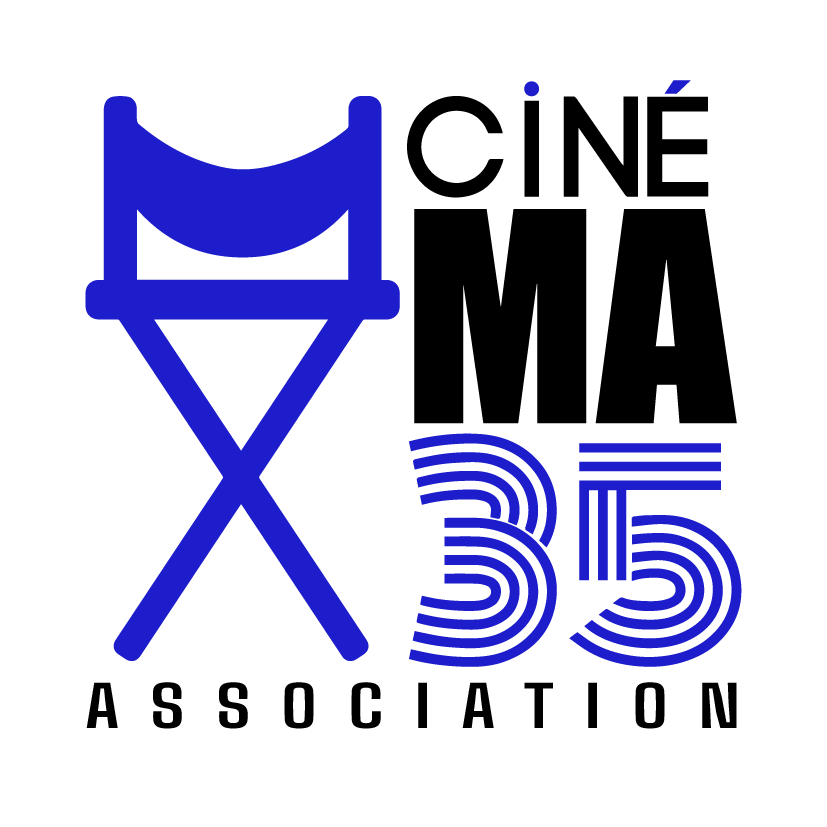    CHEQUES CINEMA35 CE   Tarifs valables à partir du 1er janvier 2021Nom de l'établissement : ………………………………………………………………………………..Nom, prénom du responsable de la commande : …………………………………………………………………………………………………..…...….……..Téléphone : ………………………………….……….…Portable : ………………………………………….……Email : ……………………………………………………Adresse de facturation : ……………………………………………………………………….…...…...Rue ou voie :  …………………………………………………………………...……………………..…...Complément d'adresse : ……………………………………………………………………………..….Code postal et Ville : …………………………………………………………………………….………..Adresse de livraison (si différente) : …………………..………………………………………………Rue ou voie : ………………………………………………………….…………………………………….Complément d'adresse : …………………………………………………………………………………………………………………..Code postal et Ville : ……………………………………………………………………………………………...…………………Tarif : 5,20€ le chèque / Commande minimum = 10 chèquesPaiement à la commande par CHÈQUE À ÉTABLIR À L'ORDRE DE CINÉMA35ou par VIREMENT BANCAIREIBAN FR76 1558 9351 01 03 0614 1324 193 - BIC CMBRFR2BXXX 
Les chèques CinéMA 35 Comité d'Entreprise sont valables 1 an à compter de la date d'achat (se référer à la date sur le chèque) et acceptés dans 34 salles membres du réseau. La liste complète de ces salles est consultable sur notre site www.cinema35.fr (Onglet « Chèques CE ») Bon de commande à retourner à CinéMA 35, 13 rue de Bray, 35510 Cesson-Sévigné Té .: 02 99 62 29 18 – Email : contact@cinema35.fr - SIRET 4427067600030Nombre de chèques commandés : …………..……… x 5,20€ = ……..……………. € COCHER LA CASE▢ Retrait au bureau de CinéMA 35 (confirmation par ou e-mail ou téléphone)▢ Envoi en Lettre Suivi ▢ 2,60€ pour une commande inférieure ou égale à 100 chèques▢ 4,40€ pour une commande de 101 à 250 chèques▢ 6,40€ pour une commande de 251 à 450 chèques▢ 8€  pour une commande de plus de 450 chèquesTOTAL = ……...……………….€